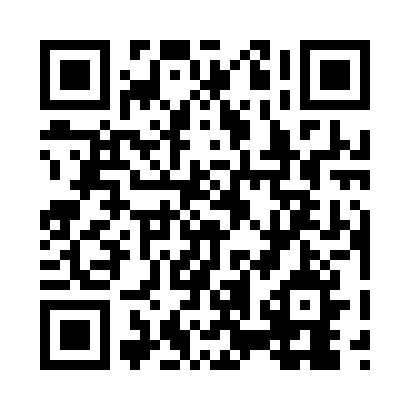 Prayer times for Augustusbad, GermanyWed 1 May 2024 - Fri 31 May 2024High Latitude Method: Angle Based RulePrayer Calculation Method: Muslim World LeagueAsar Calculation Method: ShafiPrayer times provided by https://www.salahtimes.comDateDayFajrSunriseDhuhrAsrMaghribIsha1Wed3:105:371:015:048:2710:442Thu3:065:351:015:058:2910:473Fri3:035:331:015:058:3010:504Sat2:595:311:015:068:3210:535Sun2:555:291:015:078:3410:566Mon2:525:281:015:078:3510:597Tue2:485:261:015:088:3711:028Wed2:475:241:015:098:3811:069Thu2:465:231:015:098:4011:0810Fri2:455:211:015:108:4111:0911Sat2:455:201:015:108:4311:0912Sun2:445:181:015:118:4411:1013Mon2:435:161:015:128:4611:1114Tue2:435:151:015:128:4711:1115Wed2:425:131:015:138:4911:1216Thu2:425:121:015:138:5011:1217Fri2:415:111:015:148:5211:1318Sat2:405:091:015:148:5311:1419Sun2:405:081:015:158:5511:1420Mon2:395:071:015:158:5611:1521Tue2:395:051:015:168:5711:1622Wed2:395:041:015:178:5911:1623Thu2:385:031:015:179:0011:1724Fri2:385:021:015:189:0111:1725Sat2:375:011:015:189:0311:1826Sun2:375:001:025:199:0411:1927Mon2:374:591:025:199:0511:1928Tue2:364:581:025:209:0611:2029Wed2:364:571:025:209:0711:2030Thu2:364:561:025:219:0911:2131Fri2:364:551:025:219:1011:22